               Aktivity Broučci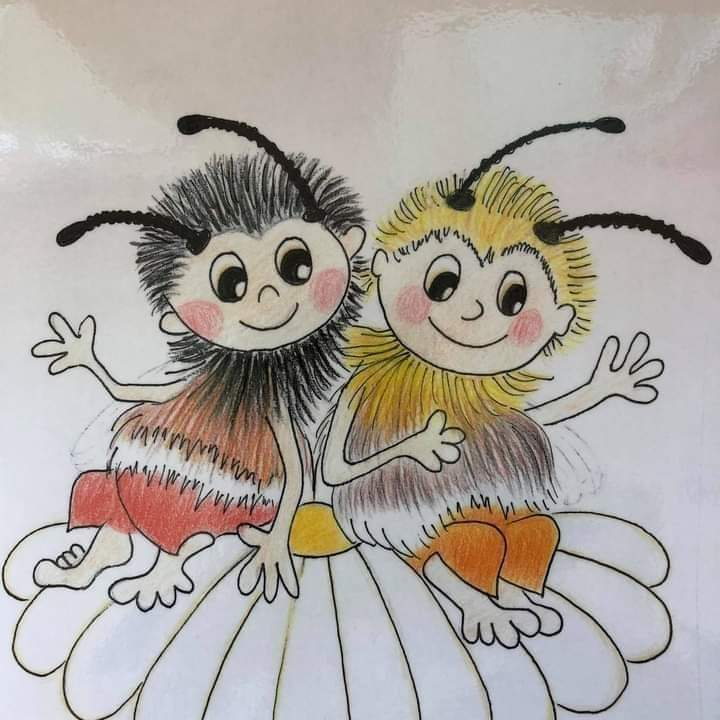                                               Červen 20221.6.2022 Divadlo Smíšek s pohádkou  Dvě tetky na cestách v 9hod. 2.6.2022 Pohádková cesta za pokladem ( sportovní oblečení, batůžek, kšiltovku nebo klobouček, drobný oplatek nebo jablíčko, občerstvení  pro děti zajistíme my, hledání pokladu, soutěže, týden plný radosti, oslava Dne dětí, foto v přírodě)S krtečkem na louce ( seznámení s lučními květinami, pozorování života hmyzu, omalovánky)S krtečkem u vody ( seznámení s vodním světem v mnoha podobách- od potoka do moře, živočichové u vody, ve vodě, pozorování potůčku)16.6.2022  Klaun Pepíno ( slavnostní dopoledne pro děti na školní zahradě, pasování dětí ze třídy Medvídků na prvňáčky, diskotéka)Příjezd hasičského auta do MŠ ( ukázka práce hasičů, prohlídka auta) datum upřesníme, dle počasíHurá na prázdniny ( společné radostné chvíle, hry a aktivity na přání dětí)